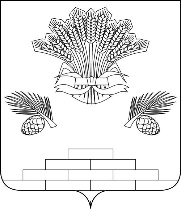 АДМИНИСТРАЦИЯ ЯШКИНСКОГО МУНИЦИПАЛЬНОГО РАЙОНАПОСТАНОВЛЕНИЕот «25» октября 2018 г. № 592-ппгт ЯшкиноО внесении изменений в постановление администрации Яшкинского муниципального района от 29.09.2017 № 482-п «Об утверждении муниципальной программы «Развитие культуры, образовательных учреждений культуры на территории Яшкинского муниципального района» на период 2018-2023 годов»На основании Бюджетного кодекса Российской Федерации, Федерального закона от 06.10.2003 № 131-ФЗ «Об общих принципах организации местного самоуправления в Российской Федерации»,  Федерального закона от 04.12.2007 № 329-ФЗ «О физической культуре и спорте в Российской Федерации», Федерального закона от 07.05.2013 № 104-ФЗ «О внесении изменений в Бюджетный кодекс Российской Федерации и отдельные законодательные акты Российской Федерации в связи с совершенствованием бюджетного процесса»,  Закона Кемеровской области от 14.02.2005 № 26-ОЗ «О культуре», Закона Кемеровской области от 25.04.2008 № 30-ОЗ «О физической культуре и спорте», руководствуясь Уставом Яшкинского муниципального района администрация Яшкинского муниципального района постановляет:1. Внести в постановление администрации Яшкинского муниципального района от 29.09.2017 № 482-п «Об утверждении муниципальной программы «Развитие культуры, образовательных учреждений культуры на территории Яшкинского муниципального района» на период 2018-2023 годов»   следующие изменения:1.1. Раздел паспорта муниципальной программы «Развитие культуры, образовательных учреждений культуры на территории Яшкинского муниципального района»  на период 2018-2023 годов «Ресурсное обеспечение программы» изложить в следующей редакции: «  ».1.2. Раздел 5 муниципальной программы «Развитие культуры, образовательных учреждений культуры на территории Яшкинского муниципального района»  на период 2018-2023 годов «Ресурсное обеспечение 
программы» изложить в следующей редакции:«Источник финансирования программы – бюджет Яшкинского муниципального района, областной бюджет, федеральный бюджет.  Объем финансирования программы на 2018-2023 годы – 630726,5 тыс. рублей.».1.3. Паспорт муниципальной программы «Развитие культуры, образовательных учреждений культуры на территории Яшкинского муниципального района»  на период 2018-2023 годов изложить в новой редакции.«ПАСПОРТмуниципальной программы«Развитие культуры, образовательных учреждений культуры на территории Яшкинского муниципального района» на период 2018-2023 годовРаздел 1. Характеристика сферы (области) реализации программы, описание основных проблем, действующих в данной сфере (области), и перспектив развитияСуществующая сегодня в Яшкинском муниципальном районе сеть муниципальных учреждений культуры не соответствует в полном объеме социальным нуждам. На сегодняшний день предоставление культурных услуг населению существенно отстает, так как материально-техническая база муниципальных учреждений культуры достигла высокой степени износа. Капитального ремонта требуют многие из них.   Низка  оснащенность муниципальных учреждений культуры музыкальной аппаратурой, современными техническими средствами, их количество – ниже установленного норматива. Многие муниципальные учреждения культуры не имеют современных средств охраны. В целом ситуацию в культуре Яшкинского муниципального района можно квалифицировать как сложную, требующую принятия неотложных мер по оказанию муниципальной поддержки. Реализация мероприятий, предусмотренных настоящей программой, позволит решить большинство из указанных выше проблем.Программные мероприятия направлены на реализацию поставленных программой целей и задач в рамках следующих подпрограмм: «Ремонт и реконструкция муниципальных учреждений культуры», в которую включены мероприятия поэтапного ремонта муниципальных учреждений культуры. «Модернизация материально-технический базы муниципальных учреждений культуры», в которую включены мероприятия по оснащению муниципальных учреждений культуры новейшей компьютерной, звуковой  и световой техникой, кино-видеоаппаратурой. «Организация противопожарной безопасности в муниципальных учреждениях культуры», в которую включены мероприятия по обеспечению муниципальных учреждений культуры противопожарной сигнализацией  (ремонт электрооборудования, огнезащитная обработка сгораемых конструкций и одежды, сцены).    «Развитие самодеятельного народного творчества», в которую включены мероприятия по поддержке и развитию самодеятельного искусства, прикладного художественного народного творчества, организация ежегодного смотра самодеятельного  народного творчества «Не счесть талантов на Руси».  «Воспитание танцевальной и хоровой культуры среди детей и  молодежи», в которую включены мероприятия по поддержке и сохранению   танцевальных детских коллективов, действующих на территории Яшкинского муниципального района. Организация ежегодного танцевального фестиваля детских хореографических коллективов «Весенняя капель» и районного конкурса «Музыкальная весна». «Развитие исполнительного мастерства юных музыкантов», в которую включены мероприятия по поддержке и развитию детского исполнительства. Раздел 2. Цели и задачи реализации программы       Цели программы: - создание условий для организации досуга жителей Яшкинского муниципального района, их творческой самореализации;     - создание условий для безопасной деятельности в муниципальных учреждениях культуры, соответствующей требованиям противопожарной безопасности. Для достижения указанных целей в рамках программы должны быть решены следующие задачи:- поддержка коллективов самодеятельного народного творчества;- увеличение доходов от оказания платных услуг муниципальных учреждений культуры;- внедрение современных форм и методов культурно-досуговой деятельности.Раздел 3. Перечень мероприятий программыРаздел 4. Нормативно-правовое обеспечение программыРеализация муниципальной программы руководствуется «Основами законодательства Российской Федерации о культуре», Бюджетным кодексом Российской Федерации, Федеральным законом от 07.05.2013 № 104-ФЗ «О внесении изменений в Бюджетный кодекс Российской Федерации и отдельные законодательные акты Российской Федерации в связи с совершенствованием бюджетного процесса», Федеральным законом от 06.10.2003 № 131-ФЗ «Об общих принципах организации местного самоуправления в Российской Федерации», Законом Кемеровской области от 14.02.2005 № 26-ОЗ «О культуре», Уставом Яшкинского муниципального района.Раздел 5. Ресурсное обеспечение программыИсточник финансирования программы – бюджет Яшкинского муниципального района, областной бюджет, федеральный бюджет.   Объем финансирования программы на 2018-2023 годы – 632808,8 тыс. рублей.Раздел 6. Механизм реализации программыУправление культуры, молодежной политики и спорта администрации Яшкинского муниципального района: - формирует и предоставляет в установленном порядке сводную бюджетную роспись на финансирование мероприятий программы на очередной финансовый год;- обеспечивает реализацию программы, несет ответственность за реализацию программы в целом;- готовит предложения о внесении изменений в программу на рассмотрение главы Яшкинского муниципального района;- организует мониторинг эффективности реализации программы.Раздел 7. Ожидаемые результаты и оценка эффективности реализации программыОжидаемые результаты следующие:- улучшение условий организации досуга жителей Яшкинского муниципального района, их творческой самореализации;- улучшение условий развития самодеятельного творчества, деятельности народных коллективов;- повышение качества культурно–досуговых мероприятий;- увеличение количества посетителей муниципальных учреждений культуры; - создание условий безопасности функционирования муниципальных учреждений культуры;- значительное увеличение доходов от оказания платных услуг муниципальных учреждений культуры;- улучшение материально-технической базы муниципальных учреждений культуры.Раздел 8. Мониторинг и контроль реализации программыМониторинг реализации программы предполагает процесс изучения и анализа эффективности оказания населению услуг культуры, с использованием  показателей, предусмотренных программой.Процесс мониторинга состоит из сбора, структуризации и систематизации информации, её обработки, сопоставления  и анализа.Ответственный исполнитель муниципальной программы несет ответственность за реализацию и результаты  муниципальной программы, рациональное использование выделяемых на ее выполнение финансовых средств, организует управление реализацией  муниципальной программы.Контроль за реализацией  муниципальной программы осуществляют глава Яшкинского муниципального района, муниципальный заказчик  муниципальной программы.Для обеспечения мониторинга реализации муниципальных программ ежегодно в срок до 25 февраля, ответственный исполнитель муниципальной программы представляет в отдел экономического анализа и прогнозирования администрации Яшкинского муниципального района, согласно  постановлению  администрации Яшкинского муниципального района от 14.07.2016 №269-п «Об утверждении Положения о муниципальных программах Яшкинского муниципального района»,  следующие документы: - отчет о реализации муниципальной программы за отчетный период по форме, согласно приложения 2 к Положению о муниципальных программах Яшкинского муниципального района;- отчет о фактически достигнутых значениях показателей (индикаторов) муниципальной программы по форме, согласно приложения 3 к Положению о муниципальных программах Яшкинского муниципального района;- отчет о достижении целей, задач муниципальной программы по форме, согласно приложения 4 к Положению о муниципальных программах Яшкинского муниципального района.Аналитическую записку с оценкой влияния вклада результатов в решение задач и достижение целей муниципальной программы, анализом отклонений значений целевых показателей (индикаторов) муниципальной программы (при наличии), перечнем мероприятий, выполненных и не выполненных (с указанием причин) в установленные сроки.Дополнительно к аналитической записке прилагается сводный рейтинг оценки эффективности реализации муниципальных программ за отчетный период по форме, согласно приложения 5 к настоящему Положению. ».2. Обнародовать настоящее постановление на информационном стенде в здании администрации Яшкинского муниципального района.3. Контроль за исполнением настоящего постановления возложить на заместителя главы Яшкинского муниципального района по социальным вопросам Т.Ю. Тиунову.4. Настоящее постановление вступает в силу после его обнародования.И.о.главы Яшкинского муниципального района 		     	                              Т.А.ЛиповскаяРесурсное обеспечение программыИсточник финансирования программы – бюджет Яшкинского муниципального района, областной бюджет.Объем расходов на финансирование программы – 628607,2 тыс. руб., из них 601839,8 тыс. руб. – местный бюджет, 24592,4 тыс. руб.  – областной бюджет, 2175,0 тыс. руб. – федеральный бюджет, в том числе по годам:2018 – 130633,4 тыс. руб., из них 124005,5 тыс. руб. – местный бюджет, 4452,9 тыс. руб. – областной бюджет, 2175,0 тыс. руб. – федеральный бюджет; 2019 – 89852,4 тыс. руб., из них 85824,5 тыс. руб. – местный бюджет, 4027,9 тыс. руб. – областной бюджет; 2020 – 89852,4 тыс. руб., из них 85824,5 тыс. руб. – местный бюджет, 4027,9 тыс. руб. – областной бюджет;2021 – 107550,2 тыс. руб., из них 103522,3 тыс. руб. – местный бюджет, 4027,9 тыс. руб. – областной бюджет;2022 – 107550,2 тыс. руб., из них 103522,3 тыс. руб. – местный бюджет, 4027,9 тыс. руб. – областной бюджет;2023 – 107550,2 тыс. руб., из них 103522,3 тыс. руб. – местный бюджет, 4027,9 тыс. руб. – областной бюджет.Объем финансирования по подпрограммам по годам:1.  «Обеспечение деятельности учреждений культуры, образовательных учреждений и мероприятий в сфере их деятельности»:2018 – 117861,7 тыс. руб., из них  113842,7 тыс. руб. – местный бюджет, 4019 тыс. руб. – областной бюджет;                                               2019 – 89200,4  тыс. руб., из них  85181,4 тыс. руб.– местный бюджет, 4019,0 тыс. руб. – областной бюджет;                                              2020 – 89200,4 тыс. руб., из них  85181,4 тыс. руб. – местный бюджет, 4019,0 – областной бюджет;  2021 – 105900,6 тыс. руб., из них  101881,6 тыс. руб. – местный бюджет, 4019,0 – областной бюджет;2022 – 105900,6 тыс. руб., из них  101881,6 тыс. руб. – местный бюджет, 4019,0 – областной бюджет;2023 – 105900,6 тыс. руб., из них  101881,6 тыс. руб. – местный бюджет, 4019,0 – областной бюджет.2.  «Реализация муниципальной политики»: 2018 – 817,8 тыс. руб., из них 817,8 тыс. руб. – местный бюджет;2019 – 643,1 тыс. руб., из них 643,1 тыс. руб.  – местный бюджет;                                            2020 – 643,1 тыс. руб., из них 643,1 тыс. руб.  – местный бюджет; 2021 – 650,7 тыс. руб., из них 650,7 тыс. руб.  – местный бюджет;2022 – 650,7 тыс. руб., из них 650,7 тыс. руб.  – местный бюджет;2023 – 650,7 тыс. руб., из них 650,7 тыс. руб.  – местный бюджет.3. «Ремонт и реконструкция муниципальных учреждений культуры»: 2018 – 8510,0 тыс. руб., из них 8510,0 тыс. руб.  – местный бюджет;                                           2019 – 0 тыс. руб.;                                            2020 – 0 тыс. руб.;2021 – 500,0 тыс. руб., из них 500,0 тыс. руб. – местный бюджет;2022 – 500,0 тыс. руб., из них 500,0 тыс. руб.  – местный бюджет;2023 – 500,0 тыс. руб., из них 500,0 тыс. руб.  – местный бюджет.4. «Модернизация материально-технический базы муниципальных учреждений культуры»: 2018 – 3000,0 тыс. руб., из них 500,0 тыс. руб. – местный бюджет, 425,0 тыс. руб.  – областной бюджет, 2075,0  тыс. руб. – федеральный бюджет;2019 –0 тыс. руб.;2020 –0 тыс. руб.;2021 – 300,0 тыс. руб., из них 300,0 тыс. руб.  – местный бюджет;2022 – 300,0 тыс. руб., из них 300,0 тыс. руб.  – местный бюджет;2023 – 300,0 тыс. руб., из них 300,0 тыс. руб.  – местный бюджет.5. «Развитие самодеятельного народного творчества»:2018 – 5,0 тыс. руб., из них 5,0 тыс. руб. – местный бюджет;2019 – 0 тыс. руб.;2020 – 0 тыс. руб.;2021 – 50,0 тыс. руб., из них 50,0 тыс. руб.  – местный бюджет;2022 – 50,0 тыс. руб., из них 50,0 тыс. руб.  – местный бюджет;2023 – 50,0 тыс. руб., из них 50,0 тыс. руб.  – местный бюджет.6. «Воспитание танцевальной и хоровой культуры среди детей и  молодежи»:2018 – 5,0 тыс. руб., из них 5,0 тыс. руб.  – местный бюджет; 2019  – 0 тыс. руб.; 2020 –  0 тыс. руб.;2021 – 30,0 тыс. руб., из них 30,0 тыс. руб.  – местный бюджет;2022 – 30,0 тыс. руб., из них 30,0 тыс. руб. – местный бюджет;2023 – 30,0 тыс. руб., из них 30,0 тыс. руб. – местный бюджет.7. «Развитие исполнительного мастерства юных музыкантов»:2018 – 5,0 тыс. руб., из них 5,0 тыс. руб. – местный бюджет;2019 – 0 тыс. руб.;2020 – 0 тыс. руб.;2021 – 10,0 тыс. руб., из них 10,0 тыс. руб.  – местный бюджет;2022 – 10,0 тыс. руб., из них 10,0 тыс. руб.  – местный бюджет;2023 – 10,0 тыс. руб., из них 10,0 тыс. руб.  – местный бюджет.8. «Организация противопожарной безопасности в муниципальных учреждениях культуры»:2018 – 320,0 тыс. руб., из них 320,0 тыс. руб.  – местный бюджет;2019 – 0 тыс. руб.; 2020 – 0 тыс. руб.;2021 – 100,0 тыс. руб., из них 100,0 тыс. руб.  – местный бюджет;2022 – 100,0 тыс. руб., из них 100,0 тыс. руб.  – местный бюджет;2023 – 100,0 тыс. руб., из них 100,0 тыс. руб.  – местный бюджет.9. «Развитие культуры»:2018 – 108,9 тыс. руб.,  из них 8,9 тыс. руб. – областной бюджет, 100 тыс. руб. – федеральный бюджет;2019 – 8,9 тыс. руб., из них 8,9 тыс. руб. – областной бюджет;2020 – 8,9 тыс. руб., из них 8,9 тыс. руб.– областной бюджет;2021 – 8,9 тыс. руб., из них 8,9 тыс. руб. – областной бюджет;2022 – 8,9 тыс. руб., из них 8,9 тыс. руб. – областной бюджет;2023 – 8,9 тыс. руб., из них 8,9 тыс. руб. – областной бюджет.пп/пСтатусНаименованиеОценка расходов(тыс. рублей), годыОценка расходов(тыс. рублей), годыОценка расходов(тыс. рублей), годыОценка расходов(тыс. рублей), годыОценка расходов(тыс. рублей), годыОценка расходов(тыс. рублей), годыпп/пСтатусНаименование20182019202020212022202311.Муниципальная программа«Развитие культуры, образовательных учреждений культуры на территории Яшкинского муницпального района»  на период 2018-2023 годовМБ:124005,5ОБ:4452,9ФБ:2175,0Итого:130633,4МБ:85824,5ОБ:4027,9Итого:89852,4МБ:85824,5ОБ:4027,9Итого:89852,4МБ:103522,3ОБ:4027,9Итого:107550,2МБ:103522,3ОБ:4027,9Итого:107550,2МБ:103522,3ОБ:4027,9Итого:107550,222.Цели муниципальной программы:- создание условий для организации досуга жителей Яшкинского муниципального района, их творческой самореализации;    - создание условий для безопасной деятельности в муниципальных учреждениях культуры, соответствующей требованиям противопожарной безопасности.Цели муниципальной программы:- создание условий для организации досуга жителей Яшкинского муниципального района, их творческой самореализации;    - создание условий для безопасной деятельности в муниципальных учреждениях культуры, соответствующей требованиям противопожарной безопасности.Цели муниципальной программы:- создание условий для организации досуга жителей Яшкинского муниципального района, их творческой самореализации;    - создание условий для безопасной деятельности в муниципальных учреждениях культуры, соответствующей требованиям противопожарной безопасности.Цели муниципальной программы:- создание условий для организации досуга жителей Яшкинского муниципального района, их творческой самореализации;    - создание условий для безопасной деятельности в муниципальных учреждениях культуры, соответствующей требованиям противопожарной безопасности.Цели муниципальной программы:- создание условий для организации досуга жителей Яшкинского муниципального района, их творческой самореализации;    - создание условий для безопасной деятельности в муниципальных учреждениях культуры, соответствующей требованиям противопожарной безопасности.Цели муниципальной программы:- создание условий для организации досуга жителей Яшкинского муниципального района, их творческой самореализации;    - создание условий для безопасной деятельности в муниципальных учреждениях культуры, соответствующей требованиям противопожарной безопасности.Цели муниципальной программы:- создание условий для организации досуга жителей Яшкинского муниципального района, их творческой самореализации;    - создание условий для безопасной деятельности в муниципальных учреждениях культуры, соответствующей требованиям противопожарной безопасности.Цели муниципальной программы:- создание условий для организации досуга жителей Яшкинского муниципального района, их творческой самореализации;    - создание условий для безопасной деятельности в муниципальных учреждениях культуры, соответствующей требованиям противопожарной безопасности.33.Задачи муниципальной программы:- поддержка коллективов самодеятельного народного творчества;- увеличение доходов от оказания платных услуг муниципальных учреждений культуры;- внедрение современных форм и методов культурно-досуговой деятельности.Задачи муниципальной программы:- поддержка коллективов самодеятельного народного творчества;- увеличение доходов от оказания платных услуг муниципальных учреждений культуры;- внедрение современных форм и методов культурно-досуговой деятельности.Задачи муниципальной программы:- поддержка коллективов самодеятельного народного творчества;- увеличение доходов от оказания платных услуг муниципальных учреждений культуры;- внедрение современных форм и методов культурно-досуговой деятельности.Задачи муниципальной программы:- поддержка коллективов самодеятельного народного творчества;- увеличение доходов от оказания платных услуг муниципальных учреждений культуры;- внедрение современных форм и методов культурно-досуговой деятельности.Задачи муниципальной программы:- поддержка коллективов самодеятельного народного творчества;- увеличение доходов от оказания платных услуг муниципальных учреждений культуры;- внедрение современных форм и методов культурно-досуговой деятельности.Задачи муниципальной программы:- поддержка коллективов самодеятельного народного творчества;- увеличение доходов от оказания платных услуг муниципальных учреждений культуры;- внедрение современных форм и методов культурно-досуговой деятельности.Задачи муниципальной программы:- поддержка коллективов самодеятельного народного творчества;- увеличение доходов от оказания платных услуг муниципальных учреждений культуры;- внедрение современных форм и методов культурно-досуговой деятельности.Задачи муниципальной программы:- поддержка коллективов самодеятельного народного творчества;- увеличение доходов от оказания платных услуг муниципальных учреждений культуры;- внедрение современных форм и методов культурно-досуговой деятельности.44.Целевые индикаторы муниципальной программы- количество мероприятий – 3900 ед.;- количество посетителей – 228 500 чел.;- количество клубных формирований – 190 ед.;- участников в них – 2 700 чел.;- количество платных мероприятий – 1600 ед.;- удовлетворенность населения качеством, предоставляемых услуг в сфере     культуры – 89%.- средняя численность участников клубных формирований в расчете на 1 тыс. человек – количество участников клубных формирований/количество жителей района*1000Целевые индикаторы муниципальной программы- количество мероприятий – 3900 ед.;- количество посетителей – 228 500 чел.;- количество клубных формирований – 190 ед.;- участников в них – 2 700 чел.;- количество платных мероприятий – 1600 ед.;- удовлетворенность населения качеством, предоставляемых услуг в сфере     культуры – 89%.- средняя численность участников клубных формирований в расчете на 1 тыс. человек – количество участников клубных формирований/количество жителей района*1000Целевые индикаторы муниципальной программы- количество мероприятий – 3900 ед.;- количество посетителей – 228 500 чел.;- количество клубных формирований – 190 ед.;- участников в них – 2 700 чел.;- количество платных мероприятий – 1600 ед.;- удовлетворенность населения качеством, предоставляемых услуг в сфере     культуры – 89%.- средняя численность участников клубных формирований в расчете на 1 тыс. человек – количество участников клубных формирований/количество жителей района*1000Целевые индикаторы муниципальной программы- количество мероприятий – 3900 ед.;- количество посетителей – 228 500 чел.;- количество клубных формирований – 190 ед.;- участников в них – 2 700 чел.;- количество платных мероприятий – 1600 ед.;- удовлетворенность населения качеством, предоставляемых услуг в сфере     культуры – 89%.- средняя численность участников клубных формирований в расчете на 1 тыс. человек – количество участников клубных формирований/количество жителей района*1000Целевые индикаторы муниципальной программы- количество мероприятий – 3900 ед.;- количество посетителей – 228 500 чел.;- количество клубных формирований – 190 ед.;- участников в них – 2 700 чел.;- количество платных мероприятий – 1600 ед.;- удовлетворенность населения качеством, предоставляемых услуг в сфере     культуры – 89%.- средняя численность участников клубных формирований в расчете на 1 тыс. человек – количество участников клубных формирований/количество жителей района*1000Целевые индикаторы муниципальной программы- количество мероприятий – 3900 ед.;- количество посетителей – 228 500 чел.;- количество клубных формирований – 190 ед.;- участников в них – 2 700 чел.;- количество платных мероприятий – 1600 ед.;- удовлетворенность населения качеством, предоставляемых услуг в сфере     культуры – 89%.- средняя численность участников клубных формирований в расчете на 1 тыс. человек – количество участников клубных формирований/количество жителей района*1000Целевые индикаторы муниципальной программы- количество мероприятий – 3900 ед.;- количество посетителей – 228 500 чел.;- количество клубных формирований – 190 ед.;- участников в них – 2 700 чел.;- количество платных мероприятий – 1600 ед.;- удовлетворенность населения качеством, предоставляемых услуг в сфере     культуры – 89%.- средняя численность участников клубных формирований в расчете на 1 тыс. человек – количество участников клубных формирований/количество жителей района*1000Целевые индикаторы муниципальной программы- количество мероприятий – 3900 ед.;- количество посетителей – 228 500 чел.;- количество клубных формирований – 190 ед.;- участников в них – 2 700 чел.;- количество платных мероприятий – 1600 ед.;- удовлетворенность населения качеством, предоставляемых услуг в сфере     культуры – 89%.- средняя численность участников клубных формирований в расчете на 1 тыс. человек – количество участников клубных формирований/количество жителей района*100055.Подпрограмма1«Обеспечение деятельности учреждений культуры, образовательных учреждений и мероприятий в сфере их деятельности»МБ:113842,7ОБ:4019,0Итого:117861,7МБ:85181,4ОБ:4019,0Итого:89200,4МБ:85181,4ОБ:4019,0Итого:89200,4МБ:101881,6ОБ:4019,0Итого:105900,6МБ:101881,6ОБ:4019,0Итого:105900,6МБ:101881,6ОБ:4019,0Итого:105900,6  6.Подпрограмма 2«Реализация муниципальной политики»МБ:817,8МБ:643,1МБ:643,1МБ:650,7МБ:650,7МБ:650,7  7.Подпрограмма 3«Ремонт и реконструкция муниципальных учреждений культуры»МБ:8510,0МБ:0,0МБ:0,0МБ:500,0МБ:500,0МБ: 500,098.Подпрограмма 4«Модернизация материально-технический базы муниципальных учреждений культуры» МБ:500,0ОБ:425,0ФБ:2075,0Итого:3000,0МБ:0,0МБ:0,0МБ:300,0МБ:300,0МБ:300,079.Подпрограмма 5«Развитие самодеятельного народного творчества»МБ:5,0МБ:0,0МБ:0,0МБ:50,0МБ:50,0МБ:50,0810.Подпрограмма 6«Воспитание танцевальной и хоровой культуры среди детей и  молодежи»МБ:5,0МБ:0,0МБ:0,0МБ:30,0МБ:30,0МБ:30,011.Подпрограмма 7«Развитие исполнительного мастерства юных музыкантов»МБ:5,0МБ:0,0МБ:0,0МБ:10,0МБ:10,0МБ:10,012.Подпрограмма 8«Организация противопожарной безопасности  в муниципальных учреждениях культуры»МБ:320,0МБ: 0,0МБ: 0,0МБ:100,0МБ:100,0МБ:100,0113.Подпрограмма 9«Развитие культуры»ОБ:8,9ФБ:100,0Итого:108,9ОБ:8,9ОБ:8,9ОБ:8,9ОБ:8,9ОБ:8,9Полное наименование программыМуниципальная программа «Развитие культуры, образовательных учреждений культуры на территории Яшкинского муниципального района»  на период 2018-2023 годов (далее по тексту – программа) Ответственный исполнитель муниципальной программыУправление культуры, молодежной политики и спорта администрации Яшкинского муниципального районаСоисполнители муниципальной программыУправление культуры, молодежной политики и спорта администрации Яшкинского муниципального районаУчастники реализации муниципальной программыЗаместитель главы Яшкинского муниципального района по социальным вопросам;Управление культуры, молодежной политики и спорта администрации Яшкинского муниципального района;Муниципальные учреждения культурыПеречень подпрограмм1.  «Обеспечение деятельности учреждений культуры, образовательных учреждений и мероприятий в сфере их деятельности»; 2. «Реализация муниципальной политики»; 3. «Ремонт и реконструкция муниципальных учреждений культуры»; 4. «Модернизация материально-технический базы муниципальных учреждений культуры»; 5. «Развитие самодеятельного народного творчества»;6. «Воспитание танцевальной и хоровой культуры среди детей и  молодежи»;7. « Развитие исполнительного мастерства юных музыкантов»;8. «Организация противопожарной безопасности в муниципальных учреждениях культуры»;9. «Развитие культуры».Цели муниципальной программы -создание условий для организации досуга жителей Яшкинского муниципального района, их творческой самореализации;-создание условий для безопасной деятельности в муниципальных учреждениях культуры, соответствующей требованиям противопожарной безопасности.Задачи муниципальной программы- поддержка коллективов самодеятельного народного творчества;- увеличение доходов от оказания платных услуг муниципальных учреждений культуры;- внедрение современных форм и методов культурно-досуговой деятельности.Целевые индикаторы и показатели муниципальной программы- количество мероприятий – 3 900 ед.;- количество посетителей – 228 500 чел.;- количество клубных формирований – 190 ед.;- участников в них – 2700 чел.;- количество платных мероприятий – 1600 ед.;- удовлетворенность населения качеством, предоставляемых  услуг в сфере культуры – 89%.Этапы и срокиреализации муниципальной программы2018-2023 годыРесурсное обеспечение программыИсточник финансирования программы – бюджет Яшкинского муниципального района, областной бюджет.Объем расходов на финансирование программы – 632808,8 тыс. руб., из них 606041,4 тыс. руб. – местный бюджет, 24592,4 тыс. руб.  – областной бюджет, 2175,0 тыс.руб. - федеральный бюджет, в том числе по годам:2018 – 130633,4 тыс. руб., из них 124005,5 тыс. руб. – местный бюджет, 4452,9 тыс. руб. – областной бюджет, 2175,0 тыс. рублей – федеральный бюджет; 2019 – 89852,4 тыс. руб., из них 85824,5 тыс. руб. – местный бюджет, 4027,9 тыс. руб. – областной бюджет; 2020 – 89852,4 тыс. руб., из них 85824,5 тыс. руб. – местный бюджет, 4027,9 тыс. руб. – областной бюджет;2021 – 107550,2 тыс. руб., из них 103522,3 тыс. руб. – местный бюджет, 4027,9 тыс. руб. – областной бюджет;2022 – 107550,2 тыс. руб., из них 103522,3 тыс. руб. – местный бюджет, 4027,9 тыс. руб. – областной бюджет;2023 – 107550,2 тыс. руб., из них 103522,3 тыс. руб. – местный бюджет, 4027,9 тыс. руб. – областной бюджет.Объем финансирования по подпрограммам по годам:1.  «Обеспечение деятельности учреждений культуры, образовательных учреждений и мероприятий в сфере их деятельности»:2018 – 117861,7 тыс. руб., из них  113842,7 тыс. руб. – местный бюджет, 4019 тыс. руб. – областной бюджет;                                               2019 – 89200,4  тыс. руб., из них  85181,4 тыс. руб.– местный бюджет, 4019,0 тыс. руб. – областной бюджет;                                              2020 – 83200,4 тыс. руб., из них  85181,4 тыс. руб. – местный бюджет, 4019,0 – областной бюджет;  2021 – 105900,6 тыс. руб., из них  101881,6 тыс. руб. – местный бюджет, 4019,0 – областной бюджет;2022 – 105900,6 тыс. руб., из них  101881,6 тыс. руб. – местный бюджет, 4019,0 – областной бюджет;2023 – 105900,6 тыс. руб., из них  101881,6 тыс. руб. – местный бюджет, 4019,0 – областной бюджет.2.  «Реализация муниципальной политики»: 2018 – 817,8 тыс. руб., из них 817,8 тыс. руб. – местный бюджет;2019 – 643,1 тыс. руб., из них 643,1 тыс. руб.  – местный бюджет;                                            2020 – 643,1 тыс. руб., из них 643,1 тыс. руб.  – местный бюджет; 2021 – 650,7 тыс. руб., из них 650,7 тыс. руб.  – местный бюджет;2022 – 650,7 тыс. руб., из них 650,7 тыс. руб.  – местный бюджет;2023 – 650,7 тыс. руб., из них 650,7 тыс. руб.  – местный бюджет.3. «Ремонт и реконструкция муниципальных учреждений культуры»: 2018 – 8510,0 тыс. руб., из них 8510,0 тыс. руб.  – местный бюджет;                                           2019 – 0,0 тыс. руб.;                                            2020 – 0,0 тыс. руб.;2021 – 500,0 тыс. руб., из них 500,0 тыс. руб. – местный бюджет;2022 – 500,0 тыс. руб., из них 500,0 тыс. руб.  – местный бюджет;2023 – 500,0 тыс. руб., из них 500,0 тыс. руб.  – местный бюджет.4. «Модернизация материально-технический базы муниципальных учреждений культуры»: 2018 – 3000,0 тыс. руб., из них 500,0 тыс. руб. – местный бюджет, 425,0 тыс. руб. –областной бюджет. 2075,0 тыс. руб.- федеральный бюджет;2019 – 0,0 тыс. руб.;2020 – 0,0 тыс. руб.;2021 – 300,0 тыс. руб., из них 300,0 тыс. руб.  – местный бюджет;2022 – 300,0 тыс. руб., из них 300,0 тыс. руб.  – местный бюджет;2023 – 300,0 тыс. руб., из них 300,0 тыс. руб.  – местный бюджет.5. «Развитие самодеятельного народного творчества»:2018 – 5,0 тыс. руб., из них 5,0 тыс. руб. – местный бюджет;2019 – 0 тыс. руб.;2020 – 0 тыс. руб.;2021 – 50,0 тыс. руб., из них 50,0 тыс. руб.  – местный бюджет;2022 – 50,0 тыс. руб., из них 50,0 тыс. руб.  – местный бюджет;2023 – 50,0 тыс. руб., из них 50,0 тыс. руб.  – местный бюджет.6. «Воспитание танцевальной и хоровой культуры среди детей и  молодежи»:2018 – 5,0 тыс. руб., из них 5,0 тыс. руб.  – местный бюджет; 2019  –0 тыс. руб.; 2020 – 0 тыс. руб.;2021 – 30,0 тыс. руб., из них 30,0 тыс. руб.  – местный бюджет;2022 – 30,0 тыс. руб., из них 30,0 тыс. руб. – местный бюджет;2023 – 30,0 тыс. руб., из них 30,0 тыс. руб. – местный бюджет.7. «Развитие исполнительного мастерства юных музыкантов»:2018 – 5,0 тыс. руб., из них 5,0 тыс. руб. – местный бюджет;2019 – 0 тыс. руб.;2020 – 0 тыс. руб.;2021 – 10,0 тыс. руб., из них 10,0 тыс. руб.  – местный бюджет;2022 – 10,0 тыс. руб., из них 10,0 тыс. руб.  – местный бюджет;2023 – 10,0 тыс. руб., из них 10,0 тыс. руб.  – местный бюджет.8. «Организация противопожарной безопасности в муниципальных учреждениях культуры»:2018 – 320,0 тыс. руб., из них 320,0 тыс. руб.  – местный бюджет;2019 – 0 тыс. руб.; 2020 – 0 тыс. руб.;2021 – 100,0 тыс. руб., из них 100,0 тыс. руб.  – местный бюджет;2022 – 100,0 тыс. руб., из них 100,0 тыс. руб.  – местный бюджет;2023 – 100,0 тыс. руб., из них 100,0 тыс. руб.  – местный бюджет.9. «Развитие культуры»:2018 – 108,9 тыс. руб.,  из них 8,9 тыс. руб. – областной бюджет. 100 тыс. руб.- федеральный бюджет;2019 – 8,9 тыс. руб., из них 8,9 тыс. руб. – областной бюджет;2020 – 8,9 тыс. руб., из них 8,9 тыс. руб.– областной бюджет;2021 – 8,9 тыс. руб., из них 8,9 тыс. руб. – областной бюджет;2022 – 8,9 тыс. руб., из них 8,9 тыс. руб. – областной бюджет;2023 – 8,9 тыс. руб., из них 8,9 тыс. руб. – областной бюджет.Ожидаемые результаты реализации муниципальной программы-улучшение условий организации досуга жителей Яшкинского муниципального района, их творческой самореализации;-улучшение условий развития самодеятельного творчества, деятельности народных коллективов;-повышение качества культурно–досуговых мероприятий;-увеличение количества посетителей муниципальных учреждений культуры; -создание условий безопасности функционирования муниципальных учреждений культуры;-значительное увеличение доходов от оказания платных услуг муниципальных учреждений культуры;-улучшение материально-технической базы муниципальных учреждений культуры.Наименование мероприятияСрок исполненияСтепень и результаты выполненияПодпрограмма «Обеспечение деятельности учреждений культуры, образовательных учреждений и мероприятий в сфере их деятельности»Подпрограмма «Обеспечение деятельности учреждений культуры, образовательных учреждений и мероприятий в сфере их деятельности»Подпрограмма «Обеспечение деятельности учреждений культуры, образовательных учреждений и мероприятий в сфере их деятельности»Обеспечение деятельности внешкольных учреждений В течение годаСоздание условий для получения начального профессионального образования в сфере культурыОбеспечение деятельности учреждений культуры и мероприятий в сфере культуры и кинематографии В течение годаСоздание условий для обеспечения возможности участия  граждан в культурной жизни района, сохранение и развитие традиционных форм народного творчества, организация и проведение культурно-массовых мероприятийОбеспечение деятельности библиотек В течение годаСтимулирование процесса модернизации библиотек, создание качественно новой системы информационно-библиотечного обслуживания населения районаОбеспечение деятельности по организации финансового учета и отчетности В течение годаДостоверность финансового учета и отчетностиЕжемесячные выплаты стимулирующего характера работникам муниципальных библиотек, музеев и культурно-досуговых учрежденийВ течение годаСтимулирование труда работников в виде дополнительных денежных выплат за результаты трудаПодпрограмма «Реализация муниципальной политики»Подпрограмма «Реализация муниципальной политики»Подпрограмма «Реализация муниципальной политики»Обеспечение деятельности органов местного самоуправления В течение годаФормирование и осуществление единой политики в сфере культуры, молодежной политики и спорта на территории Яшкинского районаПодпрограмма «Ремонт и реконструкция муниципальных учреждений культуры»Подпрограмма «Ремонт и реконструкция муниципальных учреждений культуры»Подпрограмма «Ремонт и реконструкция муниципальных учреждений культуры»Обеспечение мероприятий по ремонту и реконструкции муниципальных учреждений культурыВ течение годаРемонт  учреждений культуры Яшкинского муниципального района, капитальный ремонт здания РДКПодпрограмма «Модернизация материально-технический базы муниципальных учреждений культуры»Подпрограмма «Модернизация материально-технический базы муниципальных учреждений культуры»Подпрограмма «Модернизация материально-технический базы муниципальных учреждений культуры»Улучшение материально-технической базы учреждений культуры В течение годаОснащение световым и звуковым оборудованием, компьютерами учреждений культуры, увеличение показателей средней книгообеспеченностиПодпрограмма «Развитие самодеятельного народного творчества»Подпрограмма «Развитие самодеятельного народного творчества»Подпрограмма «Развитие самодеятельного народного творчества»Реализация отдельных мероприятий В течение годаПроведение ежегодного конкурса «Песенные россыпи в Литвиново»Подпрограмма «Воспитание танцевальной и хоровой культуры среди детей и молодежи»Подпрограмма «Воспитание танцевальной и хоровой культуры среди детей и молодежи»Подпрограмма «Воспитание танцевальной и хоровой культуры среди детей и молодежи»Реализация отдельных мероприятий В течение годаПроведение ежегодных районных фестивалей «Весенняя капель», «Гала-концерт»Подпрограмма «Развитие исполнительного мастерства юных музыкантов»Подпрограмма «Развитие исполнительного мастерства юных музыкантов»Подпрограмма «Развитие исполнительного мастерства юных музыкантов»Реализация отдельных мероприятий В течение годаПроведение конкурса юных музыкантов имени М.М. ВернераПодпрограмма «Организация противопожарной безопасности в муниципальных учреждениях культуры»Подпрограмма «Организация противопожарной безопасности в муниципальных учреждениях культуры»Подпрограмма «Организация противопожарной безопасности в муниципальных учреждениях культуры»Реализация отдельных мероприятий В течение годаПротивопожарная сигнализация в учреждениях культуры, для безопасности населения, проведение огнезащитной обработки в учреждениях культурыПодпрограмма «Развитие культуры»Подпрограмма «Развитие культуры»Подпрограмма «Развитие культуры»Комплектование книжных фондов библиотек муниципальных образований и государственных библиотек городов Москвы и Санкт-ПетербургаВ течение годаПополнение фондов библиотек книжными изданиямиПодключение общедоступных библиотек к сети Интернет и развитие системы библиотечного дела с учетом задачи расширения информационных технологий и оцифровкиВ течение годаПриобретение специализированного  оборудования для подключения библиотек Яшкинского муниципального района к сети ИнтернетГосударственная поддержка муниципальных учреждений культуры, находящихся на территориях сельских поселенийВ течение годаВыплата денежных поощрений лучшим муниципальным учреждениям культуры, находящимся на территории сельских поселений, определяемым по итогам конкурса    Меры социальной поддержки отдельных категорий работников культуры В течение годаСоциальная поддержка заслуженных работников культуры п/пСтатусНаименованиеОценка расходов(тыс. рублей), годыОценка расходов(тыс. рублей), годыОценка расходов(тыс. рублей), годыОценка расходов(тыс. рублей), годыОценка расходов(тыс. рублей), годыОценка расходов(тыс. рублей), годы п/пСтатусНаименование20182019202020212022202311.Муниципальная программа«Развитие культуры, образовательных учреждений культуры на территории Яшкинского муницпального района»  на период 2018-2023 годовМБ:124005,5ОБ:4452,9ФБ:2175,0Итого:130633,4МБ:85824,5ОБ:4027,9Итого:89852,4МБ:85824,5ОБ:4027,9Итого:89852,4МБ:103522,3ОБ:4027,9Итого:107550,2МБ:103522,3ОБ:4027,9Итого:107550,2МБ:103522,3ОБ:4027,9Итого:107550,222.Цели муниципальной  программы:- создание условий для организации досуга жителей Яшкинского муниципального района, их творческой самореализации;    - создание условий для безопасной деятельности в муниципальных учреждениях культуры, соответствующей требованиям противопожарной безопасности.Цели муниципальной  программы:- создание условий для организации досуга жителей Яшкинского муниципального района, их творческой самореализации;    - создание условий для безопасной деятельности в муниципальных учреждениях культуры, соответствующей требованиям противопожарной безопасности.Цели муниципальной  программы:- создание условий для организации досуга жителей Яшкинского муниципального района, их творческой самореализации;    - создание условий для безопасной деятельности в муниципальных учреждениях культуры, соответствующей требованиям противопожарной безопасности.Цели муниципальной  программы:- создание условий для организации досуга жителей Яшкинского муниципального района, их творческой самореализации;    - создание условий для безопасной деятельности в муниципальных учреждениях культуры, соответствующей требованиям противопожарной безопасности.Цели муниципальной  программы:- создание условий для организации досуга жителей Яшкинского муниципального района, их творческой самореализации;    - создание условий для безопасной деятельности в муниципальных учреждениях культуры, соответствующей требованиям противопожарной безопасности.Цели муниципальной  программы:- создание условий для организации досуга жителей Яшкинского муниципального района, их творческой самореализации;    - создание условий для безопасной деятельности в муниципальных учреждениях культуры, соответствующей требованиям противопожарной безопасности.Цели муниципальной  программы:- создание условий для организации досуга жителей Яшкинского муниципального района, их творческой самореализации;    - создание условий для безопасной деятельности в муниципальных учреждениях культуры, соответствующей требованиям противопожарной безопасности.Цели муниципальной  программы:- создание условий для организации досуга жителей Яшкинского муниципального района, их творческой самореализации;    - создание условий для безопасной деятельности в муниципальных учреждениях культуры, соответствующей требованиям противопожарной безопасности.33.Задачи муниципальной  программы:- поддержка коллективов самодеятельного народного творчества;- увеличение доходов от оказания платных услуг муниципальных учреждений культуры;- внедрение современных форм и методов культурно-досуговой деятельности.Задачи муниципальной  программы:- поддержка коллективов самодеятельного народного творчества;- увеличение доходов от оказания платных услуг муниципальных учреждений культуры;- внедрение современных форм и методов культурно-досуговой деятельности.Задачи муниципальной  программы:- поддержка коллективов самодеятельного народного творчества;- увеличение доходов от оказания платных услуг муниципальных учреждений культуры;- внедрение современных форм и методов культурно-досуговой деятельности.Задачи муниципальной  программы:- поддержка коллективов самодеятельного народного творчества;- увеличение доходов от оказания платных услуг муниципальных учреждений культуры;- внедрение современных форм и методов культурно-досуговой деятельности.Задачи муниципальной  программы:- поддержка коллективов самодеятельного народного творчества;- увеличение доходов от оказания платных услуг муниципальных учреждений культуры;- внедрение современных форм и методов культурно-досуговой деятельности.Задачи муниципальной  программы:- поддержка коллективов самодеятельного народного творчества;- увеличение доходов от оказания платных услуг муниципальных учреждений культуры;- внедрение современных форм и методов культурно-досуговой деятельности.Задачи муниципальной  программы:- поддержка коллективов самодеятельного народного творчества;- увеличение доходов от оказания платных услуг муниципальных учреждений культуры;- внедрение современных форм и методов культурно-досуговой деятельности.Задачи муниципальной  программы:- поддержка коллективов самодеятельного народного творчества;- увеличение доходов от оказания платных услуг муниципальных учреждений культуры;- внедрение современных форм и методов культурно-досуговой деятельности.44.Целевые индикаторы муниципальной  программы- количество мероприятий – 3900 ед.;- количество посетителей – 228 500 чел.;- количество клубных формирований – 190 ед.;- участников в них – 2 700 чел.;- количество платных мероприятий – 1600 ед.;- удовлетворенность населения качеством, предоставляемых услуг в сфере     культуры – 89%.Целевые индикаторы муниципальной  программы- количество мероприятий – 3900 ед.;- количество посетителей – 228 500 чел.;- количество клубных формирований – 190 ед.;- участников в них – 2 700 чел.;- количество платных мероприятий – 1600 ед.;- удовлетворенность населения качеством, предоставляемых услуг в сфере     культуры – 89%.Целевые индикаторы муниципальной  программы- количество мероприятий – 3900 ед.;- количество посетителей – 228 500 чел.;- количество клубных формирований – 190 ед.;- участников в них – 2 700 чел.;- количество платных мероприятий – 1600 ед.;- удовлетворенность населения качеством, предоставляемых услуг в сфере     культуры – 89%.Целевые индикаторы муниципальной  программы- количество мероприятий – 3900 ед.;- количество посетителей – 228 500 чел.;- количество клубных формирований – 190 ед.;- участников в них – 2 700 чел.;- количество платных мероприятий – 1600 ед.;- удовлетворенность населения качеством, предоставляемых услуг в сфере     культуры – 89%.Целевые индикаторы муниципальной  программы- количество мероприятий – 3900 ед.;- количество посетителей – 228 500 чел.;- количество клубных формирований – 190 ед.;- участников в них – 2 700 чел.;- количество платных мероприятий – 1600 ед.;- удовлетворенность населения качеством, предоставляемых услуг в сфере     культуры – 89%.Целевые индикаторы муниципальной  программы- количество мероприятий – 3900 ед.;- количество посетителей – 228 500 чел.;- количество клубных формирований – 190 ед.;- участников в них – 2 700 чел.;- количество платных мероприятий – 1600 ед.;- удовлетворенность населения качеством, предоставляемых услуг в сфере     культуры – 89%.Целевые индикаторы муниципальной  программы- количество мероприятий – 3900 ед.;- количество посетителей – 228 500 чел.;- количество клубных формирований – 190 ед.;- участников в них – 2 700 чел.;- количество платных мероприятий – 1600 ед.;- удовлетворенность населения качеством, предоставляемых услуг в сфере     культуры – 89%.Целевые индикаторы муниципальной  программы- количество мероприятий – 3900 ед.;- количество посетителей – 228 500 чел.;- количество клубных формирований – 190 ед.;- участников в них – 2 700 чел.;- количество платных мероприятий – 1600 ед.;- удовлетворенность населения качеством, предоставляемых услуг в сфере     культуры – 89%.55.Подпрограмма1«Обеспечение деятельности учреждений культуры, образовательных учреждений и мероприятий в сфере их деятельности»МБ:113842,7ОБ:4019,0Итого:117861,7МБ:85181,4ОБ:4019,0Итого:89200,4МБ:85181,4ОБ:4019,0Итого:89200,4МБ:101881,6ОБ:4019,0Итого:105900,6МБ:101881,6ОБ:4019,0Итого:105900,6МБ:101881,6ОБ:4019,0Итого:105900,6  6.Подпрограмма 2«Реализация муниципальной политики»МБ:817,8МБ:643,1МБ:643,1МБ:650,7МБ:650,7МБ:650,7  7.Подпрограмма 3«Ремонт и реконструкция муниципальных учреждений культуры»МБ:8510,0МБ:0МБ:0МБ:500,0МБ:500,0МБ: 500,098.Подпрограмма 4«Модернизация материально-технический базы муниципальных учреждений культуры» МБ:500,00ОБ:425,0ФБ:2075,0Итого:3000,0МБ:0МБ:0МБ:300,0МБ:300,0МБ:300,079.Подпрограмма 5«Развитие самодеятельного народного творчества»МБ:5,0МБ:0МБ:0МБ:50,0МБ:50,0МБ:50,0810.Подпрограмма 6«Воспитание танцевальной и хоровой культуры среди детей и  молодежи»МБ:5,0МБ:0МБ:0МБ:30,0МБ:30,0МБ:30,011.Подпрограмма 7«Развитие исполнительного мастерства юных музыкантов»МБ:5,0МБ:0МБ:0МБ:10,0МБ:10,0МБ:10,012.Подпрограмма 8«Организация противопожарной безопасности  в муниципальных учреждениях культуры»МБ:320,0МБ: 0МБ: 0МБ:100,0МБ:100,0МБ:100,0113.Подпрограмма 9«Развитие культуры»ОБ:8,9ФБ:100,0Итого:108,9ОБ:8,9ОБ:8,9ОБ:8,9ОБ:8,9ОБ:8,9